             					Sdružení rodičů školy při ZŠ Gen. Svobody v Havířově-Šumbarku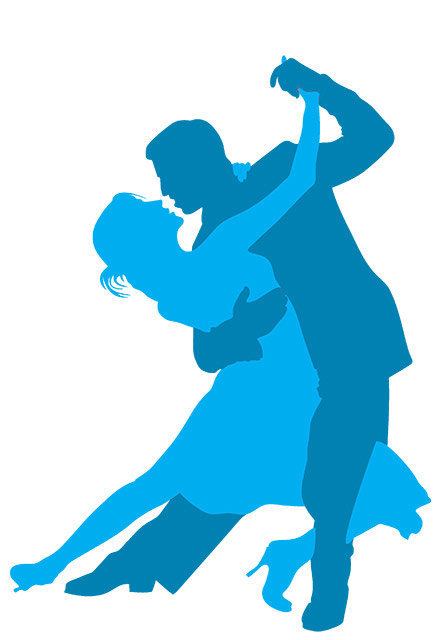 Vás zve na                                 				 ,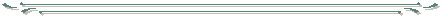                                                           	 který se bude konat v sobotu 25. února 2023 od 19 hodin                                                              v restauraci U Jelena v Havířově-Šumbarku.					             K tanci a poslechu zahraje skupina Muzic drink.                                                                                   Vstupné 400 Kč včetně večeře.                                                            Hlavní cena v tombole je wellness překvapení pro dvě osoby.                                                                      Vstupenky je možno zakoupit od 30. 1. 2023 na tel. č. 731011035.                                                    